Michigan 4-H Outbound 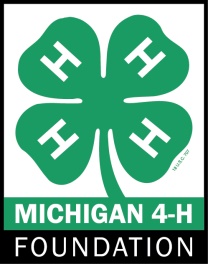 International Travel Scholarship Awards 2016-17 SCHOLARSHIP APPLICATION PACKETScholarships are available through the Michigan 4-H Foundation to support 4-H international exchange travel. For 2016-17, four $1,000 scholarships are available for international travel. They are funded with support from the Woman’s National Farm and Garden Association and the Michigan 4-H International Endowment Fund created by Michigan 4-H IFYE Alumni. All scholarship recipients must fulfill several requirements once they return from their host country.  A contract is signed. Any participant that fails to fulfill the requirements in the contract or to make alternative fulfillment plans will be responsible for repaying the entire scholarship amount.All outbound delegates are expected to complete a program evaluation when they return from their host country. All program evaluations are due in the State 4-H Office by September 1, 2017.Scholarships are available as follows:One $1,000 travel scholarship available per year for up to four 4-H travelers.  Traveler must be enrolled in 4-H during travel year.Scholarship recipients are awarded $750 pre-travel and reimbursed the final $250 after all reporting and documentation requirements have been fulfilled.Requirements for all scholarship award recipients to complete by December 1 of travel year:Write an article (1-2 pages or more) on one or more concepts learned through this program. Submit at least two good photos with the article to the 4-H international exchange coordinator. Develop a display poster on your experience. This should include photos and information telling about your experience to be used as part of your talks and presentations. Give a talk/report to two or more groups in your county. These may include 4-H groups, service clubs (i.e. Kiwanis, Rotary), school classrooms, etc. Each scholarship recipient is asked to attend and do a presentation at a Woman’s National Farm and Garden Association International Tea. These take place annually in late summer or early fall. Specific tea dates and locations will be provided in the award announcement.After travel is completed, submit receipts of documented travel expenditures equal to total scholarship amount. 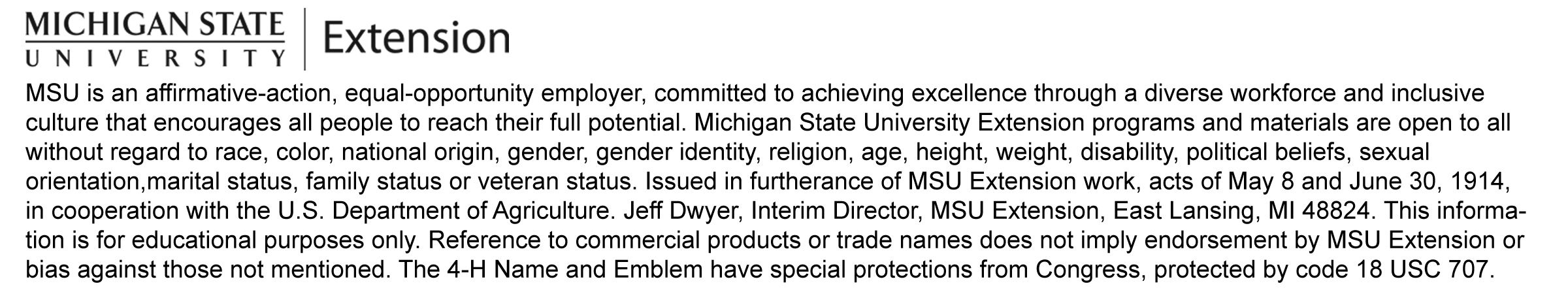 Michigan 4-H Outbound International Travel Scholarship ApplicationSECTION 1Name ___________________________________________________________________________ M ____ F ____ 
County of 4-H membership _______________________4-H Club or Group__________________________________Mailing Address ________________________________________________________________________________City ____________________________________ State __________  Zip Code ______________________________Home Phone No. (       ) ___________________________________  Cell (       ) _____________________________Email _____________________________________________________Age________________________________Date of Birth ___________________ Current Grade in School _____ School Attending ________________________2016-17 Host Country:  _____IFYE_____ Australia  _____ Costa Rica  _____ Japan 8-Week Program  _____ Japan 4-Week Program  _____ Finland/Norway_____ Belize_____ PolandSECTION 21.  Why do you want to travel to the country you have selected for your summer exchange experience?Exchange programs are part of the 4-H Leadership and Civic Engagement programs. Please explain how you have been involved in leadership, citizenship and/or global and cultural education activities in 4-H, school, your community, or other ways. If you were asked to develop a photo story or video about the community/town/city where you live, please list 15 different things you would include in your presentation.What cultural project will you share with your host family and hosting organization? The cultural project should focus on an aspect of American culture that is important to you. Example: bake or cook an American dish or treat, demonstrate a skill, teach a game or song or make a craft.Note: All travel scholarship award applications must be post-marked by May 31, 2017.SECTION 3